ΠΑΝΕΠΙΣΤΗΜΙΟ ΘΕΣΣΑΛΙΑΣ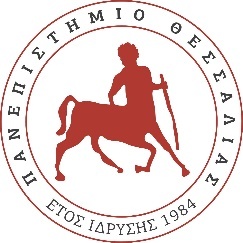 ΣΧΟΛΗ ΕΠΙΣΤΗΜΩΝ ΥΓΕΙΑΣΚΟΣΜΗΤΕΙΑΚΤΙΡΙΟ ΒΙΒΛΙΟΘΗΚΗΣ, 1ος ΟΡΟΦΟΣΤαχυδρομική Διεύθυνση:  ΠΑΝΕΠΙΣΤΗΜΙΟΥ 3, 41500 – ΒΙΟΠΟΛΙΣ, ΛΑΡΙΣΑΤηλέφωνο: 2410685745-6-7 | Τηλεομοιοτυπία: 2410685541 | Ηλεκτρονική Διεύθυνση: kosmitia_sey@uth.grΤΕΛΕΤΕΣ ΟΡΚΩΜΟΣΙΑΣ ΣΧΟΛΗΣ ΕΠΙΣΤΗΜΩΝ ΥΓΕΙΑΣΣας ενημερώνουμε ότι οι τελετέςορκωμοσίας των προπτυχιακών καιμεταπτυχιακών αποφοίτωντων Τμημάτωντης Σχολής Επιστημών Υγείας του Πανεπιστημίου Θεσσαλίας, θα πραγματοποιηθούνμε διαδικτυακή σύνδεση στην πλατφόρμα e-presenceκαι σεlive-streamingσύμφωνα με το πρόγραμμα που ακολουθεί:TETAΡTH 07 ΑΠΡΙΛΙΟΥ 2021Ώρα 18:30   Απόφοιτοι Προγραμμάτων Μεταπτυχιακών Σπουδών  Τμήματος  Ιατρικής – Ομάδα Α’ Ώρα 20:00   Απόφοιτοι Προγραμμάτων Μεταπτυχιακών Σπουδών Τμήματος Ιατρικής – Ομάδα Β’ΠΕΜΠΤΗ 08 ΑΠΡΙΛΙΟΥ 2021Ώρα 18:30  Απόφοιτοι Προπτυχιακών Σπουδών  Τμήματος ΚτηνιατρικήςΏρα 19:30 Απόφοιτοι Προπτυχιακών Σπουδών  ΤμήματοςΝοσηλευτικήςΠΑΡΑΣΚΕΥΗ 09 ΑΠΡΙΛΙΟΥ 2021Ώρα 18:30  Απόφοιτοι Προπτυχιακών και Προγραμμάτων Μεταπτυχιακών Σπουδών Τμήματος       Βιοχημείας – Βιοτεχνολογίας ( σε κοινή τελετή)Ώρα 20:00 Απόφοιτοι Προπτυχιακών Σπουδών Τμήματος Ιατρικής                                                                                                                                           Από τη Γραμματεία                                                                                                                                 της Σχολής Επιστημών Υγείας